   Технологическая карта урока по литературному чтению в 3-4 классе-комплекте «Путешествие по произведениям  С.В. Михалкова» Сценарий урокаДата проведения:  13.03.2022 г.Дата проведения:  13.03.2022 г.Дата проведения:  13.03.2022 г.Классы: 3-4  /класс-комплект/Классы: 3-4  /класс-комплект/Классы: 3-4  /класс-комплект/Число обучающихся: 10 учащихся Число обучающихся: 10 учащихся Число обучающихся: 10 учащихся Предмет: Литературное чтениеПредмет: Литературное чтениеПредмет: Литературное чтениеУчитель: Неверова Н.Г.Учитель: Неверова Н.Г.Учитель: Неверова Н.Г.Тема: «Путешествие по произведениям  С.В. Михалкова»Тема: «Путешествие по произведениям  С.В. Михалкова»Тема: «Путешествие по произведениям  С.В. Михалкова»Методы обучения:  игровые и информационно-коммуникационные, наглядный, словесный, исследовательский, проблемно-поисковый, практическийМетоды обучения:  игровые и информационно-коммуникационные, наглядный, словесный, исследовательский, проблемно-поисковый, практическийМетоды обучения:  игровые и информационно-коммуникационные, наглядный, словесный, исследовательский, проблемно-поисковый, практическийТип урока: урок обобщения знаний по творчеству С.В. МихалковаТип урока: урок обобщения знаний по творчеству С.В. МихалковаТип урока: урок обобщения знаний по творчеству С.В. МихалковаПедагогические технологии: квест-технология, приёмы развития читательской грамотности: «Корзина идей», «Синквейн», «Потерянные слова».Форма урока:      образовательный  квест /игра - путешествие по станциям/Педагогические технологии: квест-технология, приёмы развития читательской грамотности: «Корзина идей», «Синквейн», «Потерянные слова».Форма урока:      образовательный  квест /игра - путешествие по станциям/Педагогические технологии: квест-технология, приёмы развития читательской грамотности: «Корзина идей», «Синквейн», «Потерянные слова».Форма урока:      образовательный  квест /игра - путешествие по станциям/Цель: обобщить и систематизировать  знания учащихся о творчестве С.В. Михалкова  через квест-игру.Цель: обобщить и систематизировать  знания учащихся о творчестве С.В. Михалкова  через квест-игру.Цель: обобщить и систематизировать  знания учащихся о творчестве С.В. Михалкова  через квест-игру.Задачи:образовательные: вовлечение каждого учащегося в активный познавательный процесс. Организация индивидуальной и групповой деятельности школьников, выявление умений и способностей работать самостоятельно по теме, знакомство и анализ произведений  писателя; осмысление основной идеи произведений.развивающие: развитие интереса к предмету, творческих способностей, воображения учащихся; формирование навыков исследовательской деятельности, умений самостоятельной работы с информацией; расширение кругозора, эрудиции, мотивации,  развитие лидерских качеств в команде;воспитательные:  воспитание умения работать в команде, воспитание личной ответственности за выполнение задания, воспитание положительного интереса к изучаемому предмету.Задачи:образовательные: вовлечение каждого учащегося в активный познавательный процесс. Организация индивидуальной и групповой деятельности школьников, выявление умений и способностей работать самостоятельно по теме, знакомство и анализ произведений  писателя; осмысление основной идеи произведений.развивающие: развитие интереса к предмету, творческих способностей, воображения учащихся; формирование навыков исследовательской деятельности, умений самостоятельной работы с информацией; расширение кругозора, эрудиции, мотивации,  развитие лидерских качеств в команде;воспитательные:  воспитание умения работать в команде, воспитание личной ответственности за выполнение задания, воспитание положительного интереса к изучаемому предмету.Задачи:образовательные: вовлечение каждого учащегося в активный познавательный процесс. Организация индивидуальной и групповой деятельности школьников, выявление умений и способностей работать самостоятельно по теме, знакомство и анализ произведений  писателя; осмысление основной идеи произведений.развивающие: развитие интереса к предмету, творческих способностей, воображения учащихся; формирование навыков исследовательской деятельности, умений самостоятельной работы с информацией; расширение кругозора, эрудиции, мотивации,  развитие лидерских качеств в команде;воспитательные:  воспитание умения работать в команде, воспитание личной ответственности за выполнение задания, воспитание положительного интереса к изучаемому предмету.Формы организации познавательной деятельности: работа в группах, команде.Педагогические технологии: образовательный  квест,  здоровьесберегающие,  проблемно - поисковые.Формы организации познавательной деятельности: работа в группах, команде.Педагогические технологии: образовательный  квест,  здоровьесберегающие,  проблемно - поисковые.Формы организации познавательной деятельности: работа в группах, команде.Педагогические технологии: образовательный  квест,  здоровьесберегающие,  проблемно - поисковые.Учебно-методическое обеспечение: выставка книг с произведениями С.В. Михалкова, портрет писателя, маршрутные листы, музыка на стихи С. Михалкова, задания на станциях, ноутбук, проектор, экран, презентация Microsoft  Office Power Point.Учебно-методическое обеспечение: выставка книг с произведениями С.В. Михалкова, портрет писателя, маршрутные листы, музыка на стихи С. Михалкова, задания на станциях, ноутбук, проектор, экран, презентация Microsoft  Office Power Point.Учебно-методическое обеспечение: выставка книг с произведениями С.В. Михалкова, портрет писателя, маршрутные листы, музыка на стихи С. Михалкова, задания на станциях, ноутбук, проектор, экран, презентация Microsoft  Office Power Point.  Планируемые результаты:  Планируемые результаты:  Планируемые результаты:Предметные: -овладевать навыками осознанного, правильного и выразительного чтения произведений С.В. Михалкова;-анализировать текст с позиции отношения автора к персонажам;-находить способы и средства создания характера и изображения внутреннего мира героев произведений С.В. Михалкова;-понимать сущность поведения героев, уметь самостоятельно делать выводы.Метапредметные: уметь оценивать результаты своей деятельности, анализировать собственную работу, планировать свое действие в соответствии с поставленной задачей, определять цель учебной деятельности, слушать собеседника. Познавательные:-находить в тексте ответ на заданный вопрос;-уметь выделять главное;-произвольно строить устное и письменное высказывание с учетом учебной задачи;-преобразовывать информацию из одной формы в другую: подробно рассказывать небольшие тексты.Регулятивные:-принимать учебную задачу, отбирать способы её решения;-оценивать результаты работы;Коммуникативные:-участвовать в учебном диалоге;-выражать свои мысли в учебном диалоге;-проявлять самостоятельность в групповой работе.Личностные: - уметь проводить самооценку на основе критерия успешности учебной деятельности, мотивация учебной деятельности,  развитие чувства сопереживания, сострадания.                       Содержание деятельности  учителя:                       Содержание деятельности  учителя: Содержание деятельности обучающихся: Содержание деятельности обучающихся:                                                                        Мотивация познавательной деятельности                                                                        Мотивация познавательной деятельности                                                                        Мотивация познавательной деятельности                                                                        Мотивация познавательной деятельностиНачинается урок,Он пойдёт ребятам впрок,Постарайтесь всё понять,Учитесь тайны открывать.    Сегодня у нас необычный урок - литературный квест. «Квест» - слово английское и обозначает «поиск». Это понятие пришло к нам издалека и обозначало долгое и трудное  путешествие героя за волшебным предметом, ценностями. На пути героя встречались препятствия, которые он преодолевал благодаря своим физическим возможностям, интеллектуальным способностям или при помощи друзей. Мы с вами на нашем уроке тоже совершим путешествие на весёлом поезде.Начинается урок,Он пойдёт ребятам впрок,Постарайтесь всё понять,Учитесь тайны открывать.    Сегодня у нас необычный урок - литературный квест. «Квест» - слово английское и обозначает «поиск». Это понятие пришло к нам издалека и обозначало долгое и трудное  путешествие героя за волшебным предметом, ценностями. На пути героя встречались препятствия, которые он преодолевал благодаря своим физическим возможностям, интеллектуальным способностям или при помощи друзей. Мы с вами на нашем уроке тоже совершим путешествие на весёлом поезде. Проверяют  готовность к уроку.- Знакомятся с проведением урока литературного чтения в форме   квест - игры.     Этап актуализации знаний и постановки проблемы     Этап актуализации знаний и постановки проблемы     Этап актуализации знаний и постановки проблемы     Этап актуализации знаний и постановки проблемыПриём «Корзина идей»Вспомним перед поездкой правила работы в команде:1.Будь  доброжелателен к товарищам. Помни, что вы делаете общее дело.2.Чётко высказывай предлагаемый способ решения проблемы, вопроса.3. Умей слушать других.4.Если не согласен с мнением одноклассников, не кричи, не перебивай. Пользуйся вежливыми словами.5.Не смейся над чужими ошибками, помни, что сам можешь оказаться в такой ситуации. Учитель раздаёт маршрутные листы. - Какие произведения С.В. Михалкова  мы изучали раньше на уроках?                                                         - Сегодня на уроке мы совершим увлекательное путешествие на поезде. -Каждый из вас, ребята, должен будет ответить на вопрос: «Кого можно назвать знатоком?Приём «Корзина идей»Вспомним перед поездкой правила работы в команде:1.Будь  доброжелателен к товарищам. Помни, что вы делаете общее дело.2.Чётко высказывай предлагаемый способ решения проблемы, вопроса.3. Умей слушать других.4.Если не согласен с мнением одноклассников, не кричи, не перебивай. Пользуйся вежливыми словами.5.Не смейся над чужими ошибками, помни, что сам можешь оказаться в такой ситуации. Учитель раздаёт маршрутные листы. - Какие произведения С.В. Михалкова  мы изучали раньше на уроках?                                                         - Сегодня на уроке мы совершим увлекательное путешествие на поезде. -Каждый из вас, ребята, должен будет ответить на вопрос: «Кого можно назвать знатоком?Ответы учащихся по правилам работы в команде.Учащиеся делятся  на две команды, выбирают командира и название. Получают маршрутные листы.Ответы учащихся по правилам работы в команде.Учащиеся делятся  на две команды, выбирают командира и название. Получают маршрутные листы. Организация познавательной деятельности Организация познавательной деятельности Организация познавательной деятельности Организация познавательной деятельностиФизминутка под «Песенку друзей», стихи С.В. Михалкова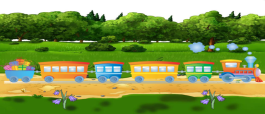 Физминутка под «Песенку друзей», стихи С.В. МихалковаФизминутка под «Песенку друзей», стихи С.В. МихалковаФизминутка под «Песенку друзей», стихи С.В. МихалковаОстановка «Литературная»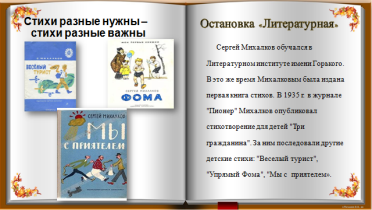 Остановка «Литературная»Сергей Михалков обучался в Литературном институте имени Горького. В это же время Михалковым была издана первая книга стихов. В 1935 г. в журнале "Пионер" Михалков опубликовал стихотворение для детей "Три гражданина". За ним последовали другие детские стихи: "Веселый турист", "Упрямый Фома", "Мы с  приятелем».Учащиеся из каждой команды читают наизусть стихотворения С.В. Михалкова. Получают баллы в маршрутные листы.Сергей Михалков обучался в Литературном институте имени Горького. В это же время Михалковым была издана первая книга стихов. В 1935 г. в журнале "Пионер" Михалков опубликовал стихотворение для детей "Три гражданина". За ним последовали другие детские стихи: "Веселый турист", "Упрямый Фома", "Мы с  приятелем».Учащиеся из каждой команды читают наизусть стихотворения С.В. Михалкова. Получают баллы в маршрутные листы.Физминутка под «Песенку друзей», стихи С.В. МихалковаФизминутка под «Песенку друзей», стихи С.В. МихалковаФизминутка под «Песенку друзей», стихи С.В. МихалковаФизминутка под «Песенку друзей», стихи С.В. МихалковаОстановка «Фронтовая»С первых дней Великой Отечественной войны военный корреспондент Михалков был на фронте. Писал очерки, листовки, заметки и, конечно же, стихи в том числе для детей.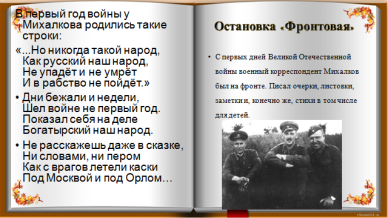 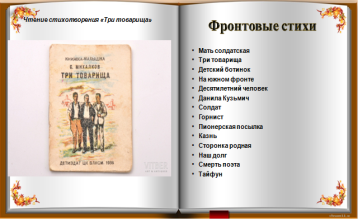 В первый год войны у Михалкова родились такие строки:«...Но никогда такой народ,
Как русский наш народ,
Не упадёт и не умрёт
И в рабство не пойдёт.»Дни бежали и недели, Шел войне не первый год.
Показал себя на деле
Богатырский наш народ.Не расскажешь даже в сказке,
Ни словами, ни пером
Как с врагов летели каски
Под Москвой и под Орлом…/Проблемно-поисковая технология/- Возьмите толковые словари и выполните задания по нахождению значения слов.Остановка «Фронтовая»С первых дней Великой Отечественной войны военный корреспондент Михалков был на фронте. Писал очерки, листовки, заметки и, конечно же, стихи в том числе для детей.В первый год войны у Михалкова родились такие строки:«...Но никогда такой народ,
Как русский наш народ,
Не упадёт и не умрёт
И в рабство не пойдёт.»Дни бежали и недели, Шел войне не первый год.
Показал себя на деле
Богатырский наш народ.Не расскажешь даже в сказке,
Ни словами, ни пером
Как с врагов летели каски
Под Москвой и под Орлом…/Проблемно-поисковая технология/- Возьмите толковые словари и выполните задания по нахождению значения слов.   Проблемная ситуация.  Выдвижение гипотез  учащимися по объяснению слов, проверка их правильности по толковым словарям. Работа с толковыми словарями. Учащиеся занимаются поиском правильного толкования слов.Поиск слов: 1 команда – очерк, корреспондент.2 команда – листовка, фронт.Выступление учащихся с подготовленными ответами.Чтение учащимися стихотворения «Три товарища» Учащиеся из каждой команды получают баллы за выполненные задания в маршрутные листы.   Проблемная ситуация.  Выдвижение гипотез  учащимися по объяснению слов, проверка их правильности по толковым словарям. Работа с толковыми словарями. Учащиеся занимаются поиском правильного толкования слов.Поиск слов: 1 команда – очерк, корреспондент.2 команда – листовка, фронт.Выступление учащихся с подготовленными ответами.Чтение учащимися стихотворения «Три товарища» Учащиеся из каждой команды получают баллы за выполненные задания в маршрутные листы.Физминутка под «Песенку друзей», стихи С.В. Михалкова 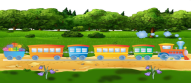 Физминутка под «Песенку друзей», стихи С.В. Михалкова Физминутка под «Песенку друзей», стихи С.В. Михалкова Физминутка под «Песенку друзей», стихи С.В. Михалкова Остановка «Загадкино»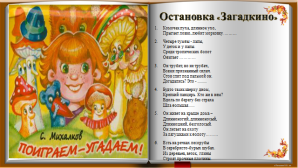 Учитель читает загадки, записывает баллы в маршрутные листы.Остановка «Загадкино»Учитель читает загадки, записывает баллы в маршрутные листы.Задание для команд: /загадки  С. В. Михалкова/Комочек пуха, длинное ухо, 
Прыгает ловко, любит морковку. ………Четыре тумбы - лапы,
У деток и у папы.
Среди тропических болот
Обитает …………Он трубит, но не трубач,
Всеми признанный силач.
Стоя спит под пальмой он.
Догадались? Это - ..........Будто тазик кверху дном,
Крепкий панцирь. Кто же в нем?
Вдоль по берегу без страха
Шла большая.......Он живет на крыше дома – 
Длинноногий, длинноносый, 
Длинношеий, безголосый. 
Он летает на охоту
За лягушками к болоту………Есть на речках лесорубы 
В серебристо-бурых шубах. 
Из деревьев, веток, глины 
Строят прочные плотины.Учащиеся из каждой команды получают баллы за выполненные задания в маршрутные листы.Задание для команд: /загадки  С. В. Михалкова/Комочек пуха, длинное ухо, 
Прыгает ловко, любит морковку. ………Четыре тумбы - лапы,
У деток и у папы.
Среди тропических болот
Обитает …………Он трубит, но не трубач,
Всеми признанный силач.
Стоя спит под пальмой он.
Догадались? Это - ..........Будто тазик кверху дном,
Крепкий панцирь. Кто же в нем?
Вдоль по берегу без страха
Шла большая.......Он живет на крыше дома – 
Длинноногий, длинноносый, 
Длинношеий, безголосый. 
Он летает на охоту
За лягушками к болоту………Есть на речках лесорубы 
В серебристо-бурых шубах. 
Из деревьев, веток, глины 
Строят прочные плотины.Учащиеся из каждой команды получают баллы за выполненные задания в маршрутные листы.Физминутка под «Песенку друзей», стихи С.В. Михалкова Физминутка под «Песенку друзей», стихи С.В. Михалкова Физминутка под «Песенку друзей», стихи С.В. Михалкова Физминутка под «Песенку друзей», стихи С.В. Михалкова Остановка «Кроссвордная»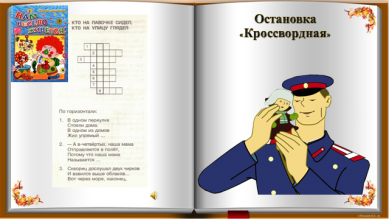 Приём «Потерянные слова».Учитель: Перед вами кроссворд. Давайте отгадаем слова, по их описанию из  отрывков стихотворений С.В. Михалкова.Кто больше отгадает слов и запишет их правильно, та команда получит 5 баллов.Остановка «Кроссвордная»Приём «Потерянные слова».Учитель: Перед вами кроссворд. Давайте отгадаем слова, по их описанию из  отрывков стихотворений С.В. Михалкова.Кто больше отгадает слов и запишет их правильно, та команда получит 5 баллов.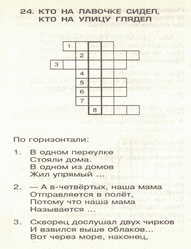 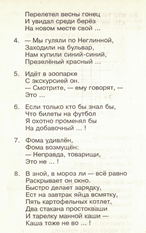 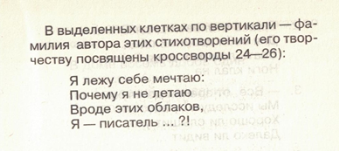 Учащиеся отгадывают слова и записывают их в клетки кроссворда. Учащиеся из каждой команды получают баллы за выполненные задания в маршрутные листы.Учащиеся отгадывают слова и записывают их в клетки кроссворда. Учащиеся из каждой команды получают баллы за выполненные задания в маршрутные листы.Физминутка под «Песенку друзей», стихи С.В. Михалкова Физминутка под «Песенку друзей», стихи С.В. Михалкова Физминутка под «Песенку друзей», стихи С.В. Михалкова Физминутка под «Песенку друзей», стихи С.В. Михалкова Остановка «Шифровальная»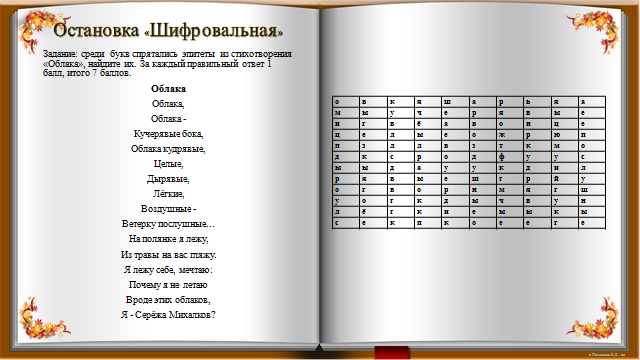 -Задание: среди  букв в таблице  спрятались эпитеты из стихотворения «Облака», найдите их. За каждый правильный ответ 1 балл, итого 7 баллов.-Для чего поэты в своих произведениях используют выразительные средства: эпитеты, сравнение, олицетворение, метафору?   Проблемная ситуация.  Учащиеся находят по таблице эпитеты, записывают их на листок. Готовят ответы на вопросы учителя: «Что такое эпитет?.. и др./.   Члены команд соблюдают правила работы в группе и  получают баллы за выполненные задания в маршрутные листы.   Проблемная ситуация.  Учащиеся находят по таблице эпитеты, записывают их на листок. Готовят ответы на вопросы учителя: «Что такое эпитет?.. и др./.   Члены команд соблюдают правила работы в группе и  получают баллы за выполненные задания в маршрутные листы.   Проблемная ситуация.  Учащиеся находят по таблице эпитеты, записывают их на листок. Готовят ответы на вопросы учителя: «Что такое эпитет?.. и др./.   Члены команд соблюдают правила работы в группе и  получают баллы за выполненные задания в маршрутные листы.Физминутка под «Песенку друзей», стихи С.В. Михалкова Физминутка под «Песенку друзей», стихи С.В. Михалкова Физминутка под «Песенку друзей», стихи С.В. Михалкова Физминутка под «Песенку друзей», стихи С.В. Михалкова Остановка  «Театральная» 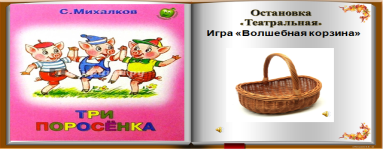 Игра «Волшебная корзина» - Ребята, назовите стихотворения С.В. Михалкова, в которых есть эти предметы.Учитель из корзины достаёт предметы: градусник, шприц, ручку, гвоздь.Остановка  «Театральная» Игра «Волшебная корзина» - Ребята, назовите стихотворения С.В. Михалкова, в которых есть эти предметы.Учитель из корзины достаёт предметы: градусник, шприц, ручку, гвоздь.   Индивидуальная работа в команде на общий результат. Участники одновременно, в соответствии с выбранными ролями, выполняют задания. Подготовленные учащиеся из двух команд инсценируют сценку из сказки  «Три поросёнка».Во время игры «Волшебная корзина» на каждый предмет  вспоминают строчки из стихотворений поэта и называют, из какого это стихотворения предмет: «36 и 5», «А что у вас?», «На прививку», «Как хорошо уметь читать…»Читают наизусть стихотворение «А что у вас?».Члены команд соблюдают правила работы в группе и  получают баллы за выполненные задания в маршрутные листы.   Индивидуальная работа в команде на общий результат. Участники одновременно, в соответствии с выбранными ролями, выполняют задания. Подготовленные учащиеся из двух команд инсценируют сценку из сказки  «Три поросёнка».Во время игры «Волшебная корзина» на каждый предмет  вспоминают строчки из стихотворений поэта и называют, из какого это стихотворения предмет: «36 и 5», «А что у вас?», «На прививку», «Как хорошо уметь читать…»Читают наизусть стихотворение «А что у вас?».Члены команд соблюдают правила работы в группе и  получают баллы за выполненные задания в маршрутные листы.Остановка «Басенная»  Михалков – баснописец    Учитель: Лучшим баснописцем XX века был Сергей Владимирович Михалков. Им написано более 200 басен. - Какие басни С.В. Михалкова вы знаете? -Что такое басня?-Что такое мораль? Какая может быть мораль?/Проблемно-поисковая технология/Учитель каждой команде даёт карточки с заданием.Рассмотрите выставку книг. Выберете книги с баснями  С.В. Михалкова.Остановка «Басенная»  Михалков – баснописец    Учитель: Лучшим баснописцем XX века был Сергей Владимирович Михалков. Им написано более 200 басен. - Какие басни С.В. Михалкова вы знаете? -Что такое басня?-Что такое мораль? Какая может быть мораль?/Проблемно-поисковая технология/Учитель каждой команде даёт карточки с заданием.Рассмотрите выставку книг. Выберете книги с баснями  С.В. Михалкова.  Ответы учащихся по басням Михалкова.Работают с выставкой книг.  Находят по содержанию книги басни. Дают ответы на вопросы учителя.Работа с баснями:/исследовательская работа по текстам басен/1 команда: карточка - задание: С.В. Михалков  «Жадный заяц»1. Прочитайте текст.2. Какова тема текста.3. Определите стиль текста.4. Почему автор назвал рассказ «Жадный заяц».5. Запишите антонимы.команда: карточка – задание: С.В. Михалков «Аисты и лягушка»1. Прочитайте текст.2. Запишите главную мысль текста.3. Какова мораль басни.4. Восстановите диалог. Запиши участников диалога.    Члены команд соблюдают правила работы в группе и  получают баллы за выполненные задания в маршрутные листы.  Ответы учащихся по басням Михалкова.Работают с выставкой книг.  Находят по содержанию книги басни. Дают ответы на вопросы учителя.Работа с баснями:/исследовательская работа по текстам басен/1 команда: карточка - задание: С.В. Михалков  «Жадный заяц»1. Прочитайте текст.2. Какова тема текста.3. Определите стиль текста.4. Почему автор назвал рассказ «Жадный заяц».5. Запишите антонимы.команда: карточка – задание: С.В. Михалков «Аисты и лягушка»1. Прочитайте текст.2. Запишите главную мысль текста.3. Какова мораль басни.4. Восстановите диалог. Запиши участников диалога.    Члены команд соблюдают правила работы в группе и  получают баллы за выполненные задания в маршрутные листы.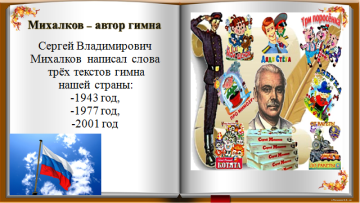 8.	Михалков – автор гимнаСергей Владимирович Михалков  написал слова  трёх текстов гимна нашей страны:-	1943 год;-	1977 год;-	2001 год Вопросы для двух команд: - Что такое гимн?-Для чего нужен гимн? Как отличить гимн нашей страны от гимна других государств? Какие слова из гимна вы, ребята, знаете наизусть?8.	Михалков – автор гимнаСергей Владимирович Михалков  написал слова  трёх текстов гимна нашей страны:-	1943 год;-	1977 год;-	2001 год Вопросы для двух команд: - Что такое гимн?-Для чего нужен гимн? Как отличить гимн нашей страны от гимна других государств? Какие слова из гимна вы, ребята, знаете наизусть?Ответы учащихся на вопросы учителя.Каждый правильный ответ оценивается 1 баллом.Члены команд соблюдают правила работы в группе и  получают баллы за выполненные задания в маршрутные листы.Ответы учащихся на вопросы учителя.Каждый правильный ответ оценивается 1 баллом.Члены команд соблюдают правила работы в группе и  получают баллы за выполненные задания в маршрутные листы.Физминутка под «Песенку друзей», стихи С.В. Михалкова 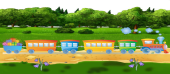 Физминутка под «Песенку друзей», стихи С.В. Михалкова Физминутка под «Песенку друзей», стихи С.В. Михалкова Физминутка под «Песенку друзей», стихи С.В. Михалкова Рефлексия.  Итог работы над квестом.- Сдаём маршрутные листы. Подсчитаем набранные баллы.Выбор победителя квеста.-Кого можно назвать знатоком? Кто из вас стал знатоком произведений С.В.Михалкова? Награждение медалями «Знаток произведений С.В. Михалкова» /включить музыку для награждения/-Что новое узнали в игре-путешествии по станциям?- Что вам, ребята, помогло справиться с заданиями на каждой остановке?- Что такое квест?-Хотели бы, вы, ещё поучаствовать в квест- игре?Рефлексия.  Итог работы над квестом.- Сдаём маршрутные листы. Подсчитаем набранные баллы.Выбор победителя квеста.-Кого можно назвать знатоком? Кто из вас стал знатоком произведений С.В.Михалкова? Награждение медалями «Знаток произведений С.В. Михалкова» /включить музыку для награждения/-Что новое узнали в игре-путешествии по станциям?- Что вам, ребята, помогло справиться с заданиями на каждой остановке?- Что такое квест?-Хотели бы, вы, ещё поучаствовать в квест- игре?Анализируют и оценивают свою работу на уроке.Командиры команд сдают маршрутные листы.Помогают подсчитать баллы учителю. Получение наград - медалей.Ответы учащихся на вопросы учителя.Вывод:- Вот теперь мы точно знаем кто такой он – Михалков!Анализируют и оценивают свою работу на уроке.Командиры команд сдают маршрутные листы.Помогают подсчитать баллы учителю. Получение наград - медалей.Ответы учащихся на вопросы учителя.Вывод:- Вот теперь мы точно знаем кто такой он – Михалков!Домашнее задание: составить синквейн /по памяткам/ на тему: С. В. Михалков.Домашнее задание: составить синквейн /по памяткам/ на тему: С. В. Михалков.Домашнее задание: составить синквейн /по памяткам/ на тему: С. В. Михалков.Домашнее задание: составить синквейн /по памяткам/ на тему: С. В. Михалков.